commune de Belmont-Broye ////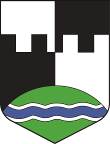 contrôle des habitantsAdministration communalePré-de-la-Cour 4Case postale 351564 Domdidier	AUTORISATION DE VOYAGEadministration@belmont-broye.ch	POUR ENFANT MINEURJe soussigné (-e) :(se présenter personnellement à l’administration communale avec sa pièce d’identité et signer ce formulaire lors du passage à l’administration communale)Nom (-s), Prénom (-s)	     Date de naissance	     Adresse, NPA, Domicile 	     donne la permission à mon enfant :Nom (-s), Prénom (-s)	     Date de naissance	     Adresse, NPA, Domicile	     Nationalité	     No du passeport/carte d’identité      de partir en voyage à :dans la période du :	      au :      en compagnie de :	Nom (-s), Prénom (-s)	     Adresse, NPA, Domicile	     Nationalité	     No du passeport/carte d’identité	     à voyager seulSignature du représentant légal(Si parents mariés, la signature d’un parent suffit ; si parents non mariés, séparés ou divorcés et ayant l’autorité parentale conjointe, signature des deux parents)_______________________________Légalisation de la signature par l’administration communale :Domdidier, le 